Discharge performance of the non-rechargeable lithium-air batteries with a waterproof and breathable film in an open environmentXiaohua Xie1, *, Zhongfa Yang2, Jian Zhang1, Baojia Xia11. Shanghai Institute of Microsystem and Information Technology, Chinese Academy of Sciences, Shanghai, 200050, China 2. State Key Laboratory of Advanced Chemical Power Sources, Guizhou Meiling Power Sources Co. Ltd., Zunyi, Guizhou 563003, China*Corresponding author: Tel: (+86) 021-69976909Fax: (+86) 021-69976911E-mail address: xiexiaohua@mail.sim.ac.cnShanghai Institute of Microsystem and Information Technology, Chinese Academy of Sciences, Shanghai, 200050, China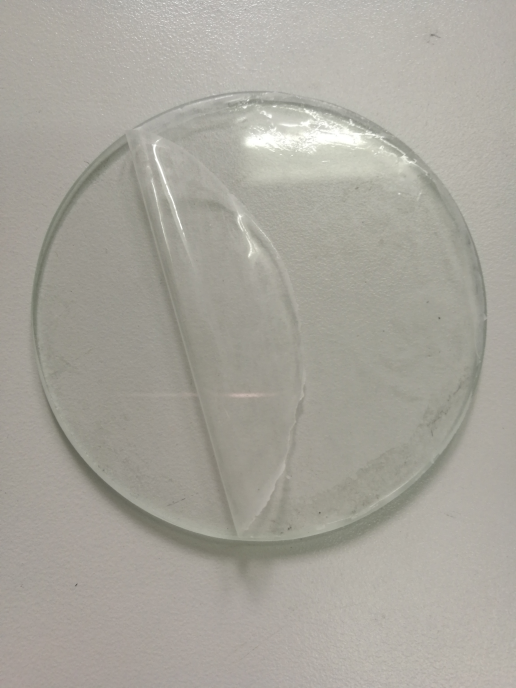 Fig. S1 PDMS filmFig. S2 Discharge curve of battery with different thickness PDMS filmFig. S3 The impedance of the batteries with and without hot pressure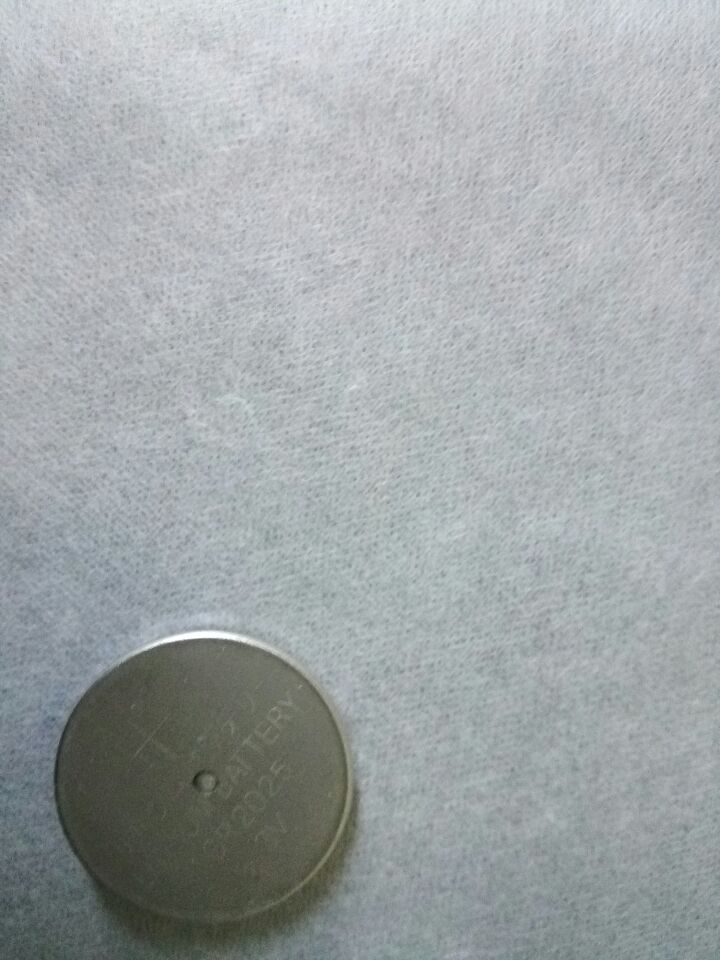 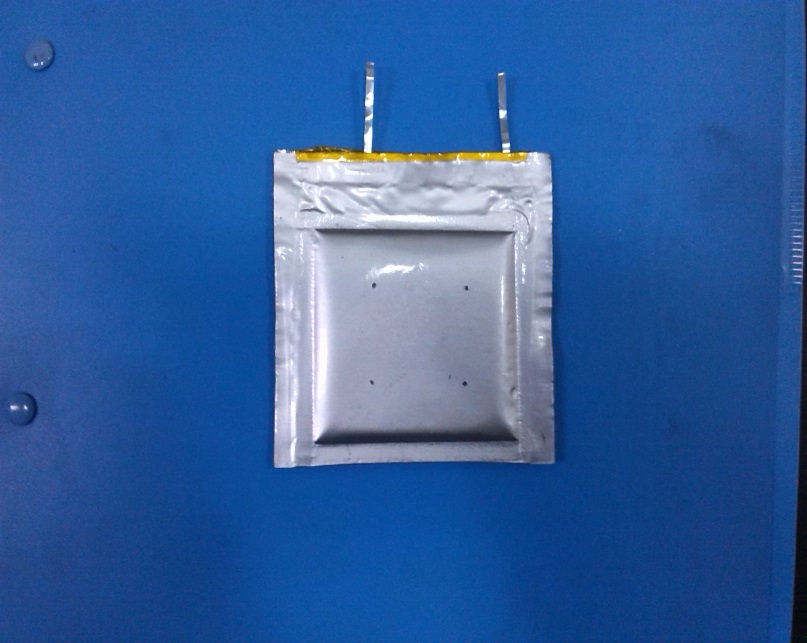 Fig.S4 Photos of coin-type and pouch-type lithium-air battery Fig.S5 The discharge curve of battery in the constant temperature and humidity box (25°C, 30%RH)Fig.S6 XRD patterns of air electrode of lithium air battery after discharge